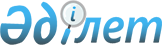 Об утверждении перечня предприятий, организаций и учреждений, представляющих или создающих социальные рабочие места для целевых групп населенияПостановление акимата города Актау от 29 декабря 2009 года № 1380. Зарегистрировано Управлением юстиции города Актау от 28 января 2010 года № 11-1-127

      В соответствии с Законами Республики Казахстан «О местном государственном управлении и самоуправлении в Республике Казахстан» от 23 января 2001 года, «О занятости населения» от 23 января 2001 года и в целях реализации постановления Правительства Республики Казахстан «Об утверждении План мероприятий по совершенствованию системы занятости населения Республики Казахстан на 2008-2010 годы» от 20 ноября 2007 года № 1114, акимат города ПОСТАНОВЛЯЕТ:

      1. Утвердить перечень предприятий, организаций и учреждений представляющих или создающих социальные рабочие места для целевых групп населения на 2010 год, согласно приложению.

      2. Контроль за исполнением настоящего постановления возложить на заместителя акима города Хитуова Т.К.

      3. Настоящее постановление вводится в действие по истечению десяти календарных дней после дня их первого официального опубликования.      Аким города  С. Бекбергенов

Приложение

к постановлению акимата города Актау

от "29" декабря 2009 года № 1380 Перечень предприятий, организаций и учреждений, представляющих или создающих социальные рабочие места для целевых групп населения на 2010 год
					© 2012. РГП на ПХВ «Институт законодательства и правовой информации Республики Казахстан» Министерства юстиции Республики Казахстан
				№Наименование предприятий, организаций и учрежденийСоциальное рабочее место (человек)Виды, объемы и сроки работИсточники финансирования и размер заработной платыИсточники финансирования и размер заработной платы№Наименование предприятий, организаций и учрежденийСоциальное рабочее место (человек)Виды, объемы и сроки работИз местного бюджета - в размере одной минимальной заработной платы (тенге)из средств работодателя (тенге)1234561Государственное коммунальное предприятие "Актаутургынуй"10согласно договора1495250002Государственное коммунальное предприятие "Актаулифт"20согласно договора14952130003Государственное коммунальное предприятие "Коктем"11согласно договора14952170004Государственное коммунальное предприятие "Кала жолдары"15согласно договора14952200005Мангистауское областное правление общественного объединения "Казахское общество слепых"2согласно договора1495210006Акционерное общество "SKY SILK"10согласно договора14952140007Товарищество с ограниченной ответственностью "Сабытай"7согласно договора1495270008Филиал акционерного общества "Открытый накопительный пенсионный фонд "Отан"" в городе Актау3согласно договора14952100009Государственное учреждение "Департамент внутренних дел Мангистауской области"3согласно договора14952250010Представительство ТОО"Бюро по работе с должниками"в г.Актау1согласно договора149521000Всего82